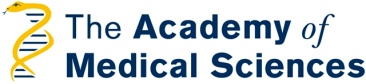 Academy of Medical SciencesNewton International FellowshipsFinal Expenditure ReportAs detailed within the grant conditions of your award, all grant holders are required to submit a Final Expenditure Report following completion of their award.  Please note, the Academy may share your report with funders of the scheme.Please complete and return this form to newton-international@acmedsci.ac.uk.Applicant and grant details:Grant expenditure:Detail below the items that your grant was awarded for and the total amount now spent. Provide a brief explanation for any significant variance between your original plans and actual expenditure.Notes on under-spend (if applicable):The Newton International Fellowship is funded by the Newton Fund, part of the UK's Official Development Assistance. As such, funds should only be used for the fellowship project awarded. If at the end of the award there is unspent funds remaining, please contact newton-international@acmedsci.ac.uk. Signatures:Electronic signatures (or scanned originals) are mandatory.Please also note that if this Report is delayed, further applications for Academy funding or funding from any of the other partners may not be accepted until the Report has been received.Please email your completed report to: newton-international@acmedsci.ac.ukApplicantUK co-applicantUK Host InstitutionOverseas Host InstitutionProject title/questionGrant Award Amount Grant/project start dateItemTotal amount budgetedTotal amount spentTotalsExplanation of any significant variance:ApplicantPrint name:Position:Date:Signature:UK Co-applicantPrint name:Position:Date:Signature:UK host institution Head of department Print name:Position:Date:Signature:UK host institution Finance department representativePrint name:Position:Date:Signature: